Samtec lance les conceptions de référence Analog over ArrayTM De nouvelles conceptions de référence permettent d'acheminer des signaux numériques, analogiques à haut débit et de puissance via un seul connecteur matriciel.Samtec, Inc., le leader des services dans l'industrie des connecteurs, a amélioré ses connecteurs matriciels à champs de broches ouverts pour router simultanément des signaux analogiques, numériques et de puissance. De nouvelles conceptions de référence permettent aux connecteurs matriciels haute performance éprouvés de Samtec, tels que le SEARAYTM, de prendre en charge les signaux analogiques. Destinées à être utilisées dans des applications RF haute densité, les nouvelles conceptions de référence Analog over Array permettent aux connecteurs denses à champs de broches ouverts de prendre en charge la signalisation différentielle ou asymétrique numérique et analogique, ainsi que l'alimentation. Ces connecteurs matriciels haute densité ont déjà fait leurs preuves dans les applications numériques hautes performances à haut débit et d'alimentation; désormais, leur configuration de masse différentielle peut être utilisée pour prendre en charge les SOC RF et des applications telles que le sans fil 5G, les PHY / MSO distants, les radars à réseau phasé, les tests et mesures, et les satellites LEO/MEO.Les performances sont spécifiées à :•	Bande passante de 8 GHz•	Impédance système de 50 ohms pour asymétrique ; 100 ohms pour différentiel•	Perte de réflexion de -12 dB jusqu'à 4 GHz ; -10 dB jusqu'à 8 Ghz; •	Isolation de la diaphonie entre les canaux : -69 dBc à 4 GHz, -63 dBc à 8 GHzLa conception de référence comprend le mappage de broches recommandé dans le cadre d'un rapport de caractérisation complet. D'autres modèles de référence sont en cours de développement pour des applications jusqu'à 40 GHz. Pour plus d'informations sur la selection des matériaux du PCB, l'empilement et l'optimisation du lancement de votre conception, envoyez un e-mail à sig@samtec.com. Fondée en 1976, Samtec est un fabricant mondial à capitaux privés d'une large gamme de solutions d'interconnexion électronique, notamment des connecteurs carte à carte haute vitesse, des câbles haute vitesse, des connecteurs optiques de carte et de panneau, des connecteurs RF de précision, des empilages flexibles et des composants et câbles micro/robustes.  Les centres technologiques Samtec développent et font progresser des technologies, des stratégies et des produits pour optimiser à la fois les performances et le coût d'un système, de la puce nue à une interface située à 100 mètres, en passant par tous les points d'interconnexion intermédiaires.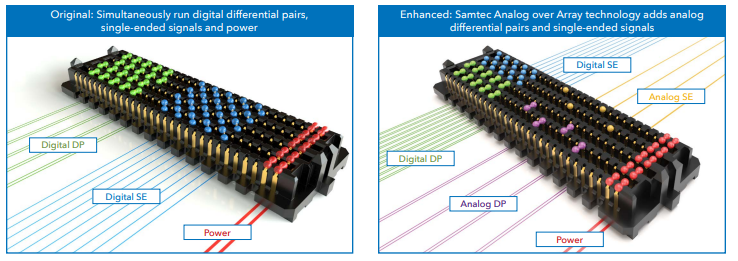 